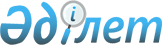 О проведении очередного призыва на срочную воинскую службу в апреле-июне и октябре-декабре 2011 года
					
			Утративший силу
			
			
		
					Постановление акимата Аягозского района Восточно-Казахстанской области от 30 марта 2011 года N 465. Зарегистрировано Управлением юстиции Аягозского района Департамента юстиции Восточно-Казахстанской области 29 апреля 2011 года за N 5-6-134. Прекращено действие по истечении срока, на который постановление было принято (письмо аппарата акима Аягозского района от 20 марта 2012 года № 05/754)

      Сноска. Прекращено действие по истечении срока, на который постановление было принято (письмо аппарата акима Аягозского района от 20.03.2012 № 05/754).

      Руководствуясь подпунктом 8) пункта 1 статьи 31 Закона Республики Казахстан от 23 января 2001 года № 148 «О местном государственном управлении и самоуправлении в Республике Казахстан», статьями 19, 20, 21, 23 Закона Республики Казахстан от 08 июля 2005 года № 74 «О воинской обязанности и воинской службе», Указом Президента Республики Казахстан от 3 марта 2011 года № 1163 «Об увольнении в запас военнослужащих срочной воинской службы, выслуживших установленный срок воинской службы, и очередном призыве граждан Республики Казахстан на срочную воинскую службу в апреле-июне и октябре-декабре 2011 года» и постановлением Правительства Республики Казахстан от 11 марта 2011 года № 250 «О реализации Указа Президента Республики Казахстан от 3 марта 2011 года № 1163 «Об увольнении в запас военнослужащих срочной воинской службы, выслуживших установленный срок воинской службы, и очередном призыве граждан Республики Казахстан на срочную воинскую службу в апреле-июне и октябре-декабре 2011 года» акимат Аягозского района ПОСТАНОВЛЯЕТ:



      1. Провести очередной призыв на срочную воинскую службу в ряды Вооруженных сил, других войск и воинских формировании Республики Казахстан в апреле-июне и октябре-декабре 2011 года граждан мужского пола в возрасте от восемнадцати до двадцати семи лет, не имеющих права на отсрочку или освобождение от призыва, а также граждан, отчисленных из учебных заведений, не достигших двадцати семи лет и не выслуживших установленные сроки воинской службы по призыву.



      2. Утвердить состав районной призывной комиссии для проведения очередного призыва на срочную воинскую службу в апреле-июне и октябре-декабре 2011 года (приложение 1).



      3. Рекомендовать начальнику объединенного отдела по делам обороны Аягозского района (М. Жакашев, по согласованию):

      1) подготовить к работе призывной пункт;

      2) провести инструктивно-методические занятия с врачами специалистами и администрацией призывного пункта;

      3) подготовить необходимую документацию к проведению призыва.



      4. Рекомендовать начальнику государственного коммунального казенного предприятия «Медицинское объединение Аягозского района» (Ж. Жумаханов, по согласованию):

      1) организовать лабораторное исследование анализов, флюорографическое обследование органов грудной клетки призывников;

      2) обеспечить необходимое количество мест в лечебном учреждении для медицинского обследования призывников;

      3) выделить объединенному отделу по делам обороны необходимое количество врачей и среднего медицинского персонала для медицинского освидетельствования призывников;

      4) взять на контроль своевременность и качество медицинского обследования, лечения призывников;

      5) утвердить состав внештатной комиссии для призыва на срочную воинскую службу из врачей специалистов медицинского объединения района (приложение 2).



      5. Акимам города, поселка и всех сельских округов обеспечить информирование и явку граждан, подлежащих призыву в апреле-июне и октябре-декабре 2011 года, в объединенный отдел по делам обороны.



      6. Рекомендовать начальнику Аягозского районного отдела внутренних дел (Ш. Кунанбаев, по согласованию):

      1) на период работы призывной комиссии и отправки призывников в войска обеспечить поддержание общественного правопорядка на призывном пункте;

      2) по уведомлению объединенного отдела по делам обороны содействовать в розыске и доставке в отдел обороны граждан, уклоняющихся от призыва на срочную воинскую службу.

      7. Начальнику районного отдела занятости и социальных программ (Б. Мустафаев) обеспечить техническими работниками.



      8. Начальнику отдела экономики и финансов района (К. Уалиев) произвести финансирование призыва в пределах средств, определенных бюджетом района на 2011 год.

      9. Контроль за исполнением настоящего постановления возложить на заместителя акима Аягозского района С. Искакова.



      10. Настоящее постановление вводится в действие по истечении десяти календарных дней после дня его первого официального опубликования.      Аким Аягозского района                     А. Мухтарханов

      Согласовано:

       Начальник объединенного

      отдела по делам обороны

      Аягозского района                          М. Жакашев

                                                 30.03.2011 г.      Начальник Аягозского

      районного, городского

      отдела внутренних дел                      Ш. Кунанбаев

                                                 30.03.2011 г.      Начальник государственного

      коммунального казенного

      предприятия «Медицинское

      объединение Аягозского района»             Ж. Жумаханов

                                                 30.03.2011 г. 

Приложение 1 к постановлению

акимата Аягозского района

от 30 марта 2011 года № 465 Состав районной призывной комиссии для проведения очередного

призыва на срочную воинскую службу в апреле-июне и

октябре-декабре 2011 года

Приложение 2 к постановлению

акимата Аягозского района

от 30 марта 2011 года № 465 Состав

внештатной комиссии для призыва на срочную воинскую службу

из врачей специалистов медицинского объединения района      1. Тайбуров Ринат Кабдулвахипович – хирург медицинского районного объединения.

      2. Жумабаева Гулнар Мусановна – терапевт медицинского районного объединения.

      3. Галанина Нина Николаевна – фтизиатор медицинского районного объединения.

      4. Байжуманова Раушан Зайтбековна – нарколог, психиатор медицинского районного объединения.

      5. Тилесбаев Бакытжан Онербаевич – невропатолог медицинского районного объединения.

      6. Бабакбаев Серик Сагатбаевич – отоларинголог медицинского районного объединения.

      7. Нуржанова Анар Жуматаевна – окулист медицинского районного объединения.

      8. Килыбаева Еркеш Садуалиевна – дерматовенеролог медицинского районного объединения.

      9. Кусаинов Шалкар Егинбаевич – зубной врач медицинского районного объединения.
					© 2012. РГП на ПХВ «Институт законодательства и правовой информации Республики Казахстан» Министерства юстиции Республики Казахстан
				1. Жакашев Мурат Аскаровичпредседатель комиссии, начальник объединенного отдела по делам обороны (по согласованию)2. Искаков Сейлбек Абиуровичзаместитель председателя комиссии, заместитель акима Аягозского районаЧлены комиссии:Члены комиссии:3. Жакупов Мухтар Омархановичзаместитель начальника Аягозского районного, городского отдела внутренних дел (по согласованию)4. Исабеков Ерик Максутовичврач медицинского объединения района (по согласованию)5. Жаксыбаева Сауле Толеужановнасекретарь комиссии, медицинская сестра медицинского объединения района (по согласованию)